八年级下册道德与法治期末试卷选择题1.近日，国务院新闻办发表《改革开放 40 年中国人权事业的发展进步》白皮书。白皮书从消除贫困、确保饮用水安全、改善基本居住条件、人民出行、生命健康权、社会救助、环境权利保障等方面，总结了 40 年来中国人权事业取得的进展。对我国人权事业，我们应有的认识是（　　）①尊重和保障人权是我国的宪法原则②只是尊重和保障我国公民的人权③国家政府历来重视人权的尊重和保障④人的自由、平等地生存和发展是人权的实质内容和目标①②③	B. ①③④	C. ②③④	D. ①②④2.“咱们国家根本法，法律效力她至上。国家权力属人民，当家作主心欢畅。”这首诗歌反映我国宪法（   ）①是一切组织和个人的根本活动准则②要完善监督制度、健全监督机制和程序③是其他法律的立法基础和立法依据④以一切权力属于人民为原则①②③	B. ①②④	C. ①③④	D. ②③④3.下列对右图漫画理解正确的是(     )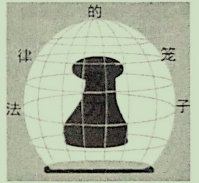 A.可以规范权力运行，完全杜绝权力滥用B.把权力关进制度的笼子里，削弱了权力 C.权力必须在宪法和法律限定的范围内行使 D.规范国家权力运行，以保障当权者的权力4.  《新疆人权事业的发展进步》白皮书指出：长期以来，中央始终高度重视新疆工作，采取切实有力举措，发展经济，改善民生，增进人民福祉，促进民族团结进步，保障各族人民基本权利。新疆的发展变化得益于（        ）①民族区域自治制度 ②民族平等、团结互助和谐的处理民族关系的原则③“一国两制”的基本方针 ④中国共产党的正确领导 ①②	B.②③	C.①④	D.③④ 5.下列对基本国情、基本经济制度、分配制度的逻辑顺序描述正确的是（    ）A. 基本国情（决定）→分配制度（决定）→基本经济制度B. 基本经济制度（决定）→基本国情（决定）→分配制度C. 分配制度（决定）→基本经济制度（决定）→基本国情D. 基本国情（决定）→基本经济制度（决定）→分配制度6.一位法学院教授在回忆学习宪法的经历时说道：“最开始认为宪法是治国平天下的学问，随着学习的深入，越发认识到宪法不仅是治国平天下的学问，还是每个公民保护自己合法权益的武器。”这段话告诉我们（  ）A. 国家权力必须在宪法和法律限定的范围内行使B. 宪法是公民权利的保障书，是治国安邦的总章程C. 宪法的核心价值追求是保障公民的权利D. 宪法是我国法律体系的核心7.关于选举权和被选举权，下列说法正确的是(      )①是公民参与国家和社会管理的基础 ②所有公民都享有的一项基本政治权利③选举权和被选举权是公民的一项基本政治权利④年满十八周岁的公民都享有的政治权利①② B. ②④C. ②③D. ①③8.“没有无义务的权利，也没有无权利的义务”，这句话在一定程度上正确揭示了权利和义务的辩证关系。下列对这句话的理解正确的是（　　）①公民的权利和义务是同时产生，相对应而存在的②权利和义务是统一的，二者不可分离③权利和义务都是法定的，不可放弃④权利的实现需要义务的履行，义务的履行确保权利的实现①②③	B. ②③④	C. ①②④	D. ①③④9.“法无授权不可为”“法定职责必须为”“按法律程序办事”,对国家机关及其工作人员的这些要求（    ）①体现了宪法的核心价值追求②表明国家机关可以随意行使职权③体现了对权力运行的制约④是为了保证权为民所用①②③	B. ①②④	C. ①③④	D. ②③④10.我国婚姻法规定：子女不履行赡养义务时，无劳动能力的、或生活困难的父母。有要求子女付给赡养费的权利。对拒不履行者，可以通过诉讼解决，情节恶劣构成犯罪者，依法追究其刑事责任。这告诉我们（    ）①法定义务是由我国宪法和法律规定的，具有强制性②子女不履行赡养父母的义务，要受刑罚处罚③权利与义务是相等的，享受了多少权利就应履行多少义务④法律要求做的必须做，法律禁止做的坚决不做①②	B. ①④	C. ①③	D. ②③11.我国刑法规定，对境外的机构、组织、人员窃取、刺探、收买非法提供国家秘密或情报的，处五年以下有期徒刑;情节较重的，处十年以上有期徒刑或无期徒刑或死刑。对此理解正确的有(       )①公民要履行保守国家秘密的义务②法定义务具有强制性③实施法律所禁止的行为，要受到法律制裁④泄露国家秘密是行政违法行为①②③B. ①②④C. ①③④D. ②③④12.2020年5月28日，十三届全国人大三次会议表决通过了民法典。民法典中明确规定“监护人不履行监护职责或侵害被监护人合法权益的，应当承担法律责任”。对以上民法典内容解读不正确的是（　　）①我国法律由国家制定或认可，能体现人民意志和利益②体现了对未成年的特殊保护，有利于维护其合法权益③未成年人是祖国的未来和民族的希望，需要给予特权④全国人民代表大会是我国最高权力机关，享有立法权①④	B. ①③④	C. ②③④	D. ②③13.我国是人民民主专政的社会主义国家, 人民是国家的主人, 国家的一切权力属于人民。下列正确反映人民行使国家权力过程的是（   ）①人民民主选举人大代表组成人民代表大会②其他国家机关具体行使管理国家和社会的权力③人民代表大会代表人民统一行使国家权力④人民代表大会产生国家行政、监察、审判、检察机关	B. 
C. 	D. 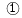 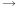 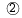 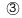 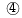 14.发展社会主义民主政治，建设社会主义政治文明，是全面建成小康社会的重要目标。下列属于我国当前积极推行的基本政治制度的有（    ）①人民代表大会制度②民族区域自治制度③中国共产党领导的多党合作和政治协商制度④基层群众自治制度①②③     B. ①③④   C. ①②④	D. ②③④15.结合右图漫画，对中国共产党领导的多党合作和政治协商制度理解正确的有(    )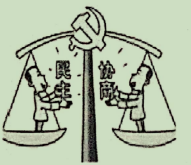 ①各民主党派是接受共产党领导的参政党 ②是我国的一项基本政治制度③是发扬社会主义民主的唯一形式 ④有利于协调关系，化解矛盾，维护社会和谐稳定 A.①②③  B. ①②④  C.①③④  D. ②③④16.  习近平总书记在党的十九大报告中指出：“深化国有企业改革，发展混合所有制经济，培育具有全球竞争力的世界一流企业。”这体现了我国的基本经济制度是（        ） A.国有经济为主体、混合所有制经济共同发展B.公有制为主体、多种所有制经济共同发展C.国有经济为主体、多种所有制经济共同发展D.国有经济为主体、非公有制经济共同发展 二、非选择题17、感受宪法权威。 材料一  漫画两则。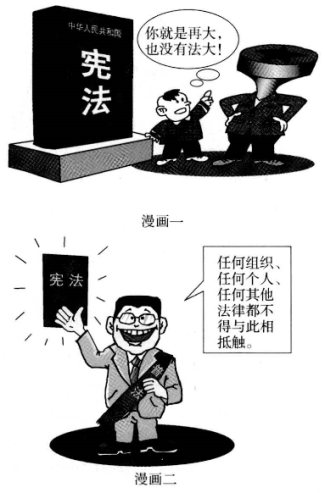 材料二  15岁的重庆高中生王玲玲,曾经因为先天残疾而面临辍学。但正因为宪法第四十六条规定——中华人民共和国公民有受教育的权利和义务,她走进了课堂。她感恩地说:“宪法铭刻我心间,权利义务不可分, 人人自觉守宪法, 又利国来又利家。”(1)请为支持两则漫画中的观点,提供宪法依据。(2)据材料二,概括宪法与公民的关系。18.公民的基本权利和义务是宪法的核心内容，确认并保障公民基本权利实现是宪法的核心价值，了解公民自己有哪些基本权利和义务并依法行使权利，关乎公民个人的尊严和家庭幸福，更关乎社会的进步与国家的发展。 上述材料是对宪法知识内容承上启下的概括。公民要增强宪法意识，就要首先从自己做起。 下边围绕“公民基本权利与义务”的话题，请你做出探讨：（1）宪法规定公民有哪些基本权利和义务？（2）怎样正确处理权利与义务的关系？19、.材料∶ 十三届全国人大四次会议于2021年3月5日上午9时在人民大会堂开幕，听取国务院总理李克强关于政府工作的报告，审查国民经济和社会发展第十四个五年规划和 2035年远景目标纲要草案。肩负人民重托的近 3000 名全国人大代表出席盛会，履行宪法和法律赋予的神圣职责。同时，大会开通了"部长通道" "代表通道""委员通道"，实现部长、代表、委员与媒体零距离交流，实现亿万人民与盛会同频共振。请认真阅读材料，运用所学知识解决下列问题∶（1）材料说明我国的根本政治制度是什么?怎样坚持和完善这一根本政治制度?（2）根据材料，有同学说∶只要坚持我国的根本政治制度，就能保障国家权力属于人民。请你运用所学知识对此加以评析。答案1-5BCCCD   6-10BDCCB   11-16ABCDBB17、(1)宪法规范权力运行,是治国安邦的总章程;宪法是国家的根本法,宪法具有至高无上的权威;宪法是一切组织和个人的根本活动准则;宪法在国家法律体系中具有最高的法律地位、法律权威和法律效力;等等。(2) 宪法是公民权利的保障书; 宪法是对公民基本权利的根本确认和保障;每个公民都应该坚持宪法至上,认真学习宪法,坚决捍卫宪法;我们每个人都要牢固树立尊重宪法、维护宪法的理念;等等。18、（1）基本权利：①政治权利和自由②人身自由③社会经济和文化教育权利④平等权⑤宗教信仰自由权基本义务：①遵守宪法和法律②维护国家利益③依法服兵役④依法纳税（2）①要正确认识权利义务相统一。 a．公民的权利与义务相互依存、相互促进，b．公民既是权利的享有者又是义务的承担者，c．某些权利本身又是义务，d．树立正确的义利观。②依法行使权利，做到：a．行使权利有界限，b．维护权利守程序。③依法履行义务，做到：a．法定义务须履行，法律要求必须做，法律禁止绝不做，b．违反义务须担责。19、（1）人民代表大会制度，必须毫不动摇坚持中国共产党的领导；必须保证和发展人民当家作主；必须全面推进依法治国；必须坚持民主集中制。（2）观点是片面的。   实践充分证明，人民代表大会制度是符合中国国情和实际、体现社会主义国家性质、保证人民当家作主、保障实现中华民族伟大复兴的好制度。国家权力属于人民还需要宪法加以保障：宪法确认我国的国家性质，明确人民当家作主的地位；宪法规定的社会主义经济制度奠定了国家权力属于人民的经济基础；宪法规定的社会主义政治制度明确了人民行使国家权力的基本途径和行使；宪法规定广泛的公民基本权利，并规定实现公民基本权利的保障措施；宪法还规定国家武装力量属于人民等。